Funkcjonowanie kl.d 05.05.21Temat: Segregowanie śmieci.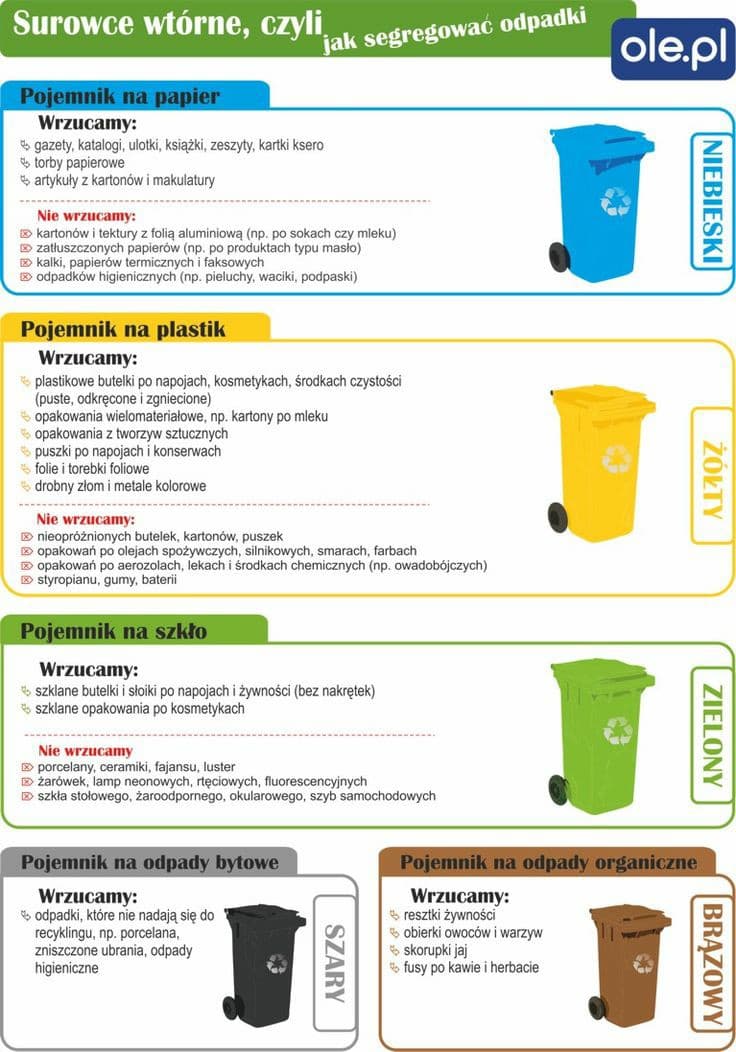 